ЧЕРКАСЬКА ОБЛАСНА РАДАГОЛОВАР О З П О Р Я Д Ж Е Н Н Я27.11.2019                                                                                       № 510-рПро надання одноразовоїгрошової допомогиВідповідно до статті 55 Закону України «Про місцеве самоврядування
в Україні», рішень обласної ради від 29.12.2006 № 7-2/V «Про затвердження Положення про порядок та умови надання обласною радою одноразової грошової допомоги» (зі змінами), від 18.12.2018 № 28-20/VІI «Про обласний бюджет Черкаської області на 2019 рік», враховуючи відповідні заяви депутатів обласної ради:1. Виділити виконавчому апарату обласної ради кошти в сумі 50 300,00 грн (головний розпорядник коштів – обласна рада, КПКВК – 0113242 «Інші заходи у сфері соціального захисту і соціального забезпечення»)
для надання одноразової грошової допомоги громадянам за рахунок коштів обласного бюджету:2. Фінансово-господарському відділу виконавчого апарату обласної ради провести відповідні виплати.3. Контроль за виконанням розпорядження покласти на керівника секретаріату обласної ради ПАНІЩЕВА Б.Є. та начальника фінансово-господарського відділу, головного бухгалтера виконавчого апарату обласної ради РАДЧЕНКО Л.Г.Голова									А. ПІДГОРНИЙ1Авдєєва Юлія Олександрівна, м. Сміла1 800,002Білоус Лариса Володимирівна, м. Черкаси2 000,003Бреган Дмитро Олегович, м. Черкаси 3 000,004Вергай Ніна Василівна, м. Черкаси4 000,005Ворона Людмила Іванівна, м. Черкаси3 000,006Глод Анатолій Іванович, м. Черкаси4 000,007Дерев’янко Валентина Павлівна, м. Черкаси4 000,008Єжель Любов Василівна, м. Черкаси2 000,009Лещенко Володимир Володимирович, м. Черкаси2 000,0010Михайленко Лариса Анатоліївна, м. Черкаси3 000,0011Парахневич Олександр Володимирович, м. Сміла3 000,0012Хандусь Анатолій Іванович, Черкаський р-н, с. Степанки1 000,0013Хімічук Інна Володимирівна, м. Черкаси6 000,0014Чигир Петро Миколайович, м. Кам’янка1 500,0015Шульга Лідія Дмитрівна, Шполянський р-н, с. Сигнаївка10 000,00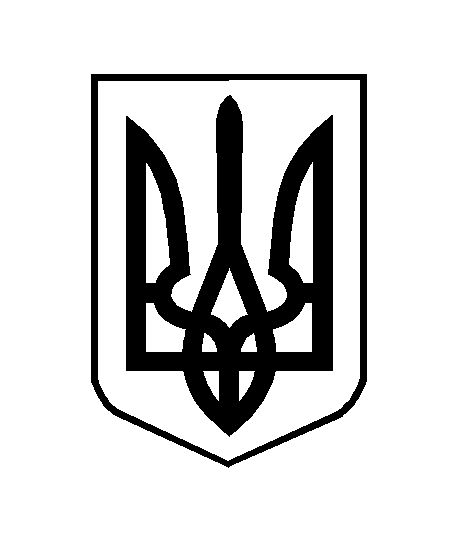 